DIRECCION GENERAL DE PROMOCION, DESARROLLO ECONOMICO,TURISTICO Y ARTESANAL INFORME DE GOBIERNO ADMINISTRACION MUNICIPAL 2015-2018EJE TEMATICO: CIUDAD LIDER Y EQUITATIVA*DIRECCIÓN GENERAL DE PROMOCIÓN, DESARROLLO  ECONOMICO TURISTICO Y ARTESANAL         Director General: LIC. MIGUEL ANGEL WONG ALVAREZÁrea Capacitación, Comercio Exterior y FinanciamientoFinanciamientoVinculación Fondo Jalisco de Fomento Empresarial (FOJAL)Créditos a Emprendedores y Empresarios FOJALFondo Jalisco de Fomento Empresarial (Fojal) a través de la Dirección General de Promoción  y Desarrollo Económico otorgo financiamiento para emprendedores y empresarios del municipio de Tonalá del 01 de julio al 31 de diciembre  de 2016, obteniendo los siguientes resultados: Total créditos otorgados 542, Monto Total  $  10, 306,484.00  (Fuente: FOJAL)Del 01 de enero al 30 de junio de 2017Fondo Jalisco de Fomento Empresarial (Fojal) a través de la Dirección General de Promoción  y Desarrollo Económico otorgo financiamiento para emprendedores y empresarios del municipio de Tonalá del 01 de enero al 30 de junio de 2017, obteniendo los siguientes resultados: Total créditos otorgados 883, Monto total  $ 19, 448,930.00. (Fuente: FOJAL)(En el anexo referenciado se encuentra la tabla de asignación por mes)Platica InformativaApoyos de Gobierno para Empresas de TonaláEl 01 de marzo del año en curso, se llevo una Platica Informativa de “Apoyos de Gobierno para Empresas de Tonalá”, teniendo como sede la Sala de Capacitación de la  Dirección de Capacitación y Desarrollo Organizacional, con la finalidad de que los empresarios del municipio conocieran los apoyos que pueden contribuir al crecimiento de sus empresas. Se conto con un total de 28 asistentes de 24 empresas.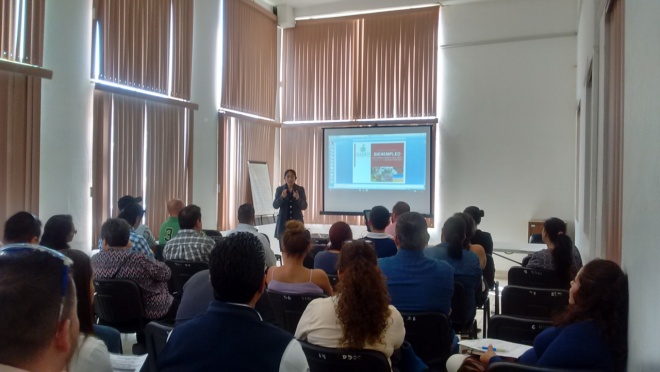 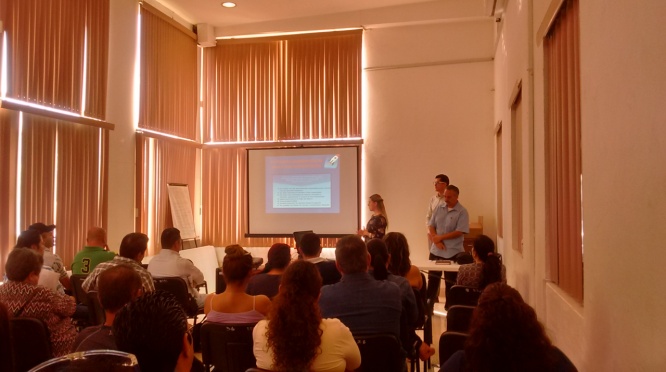 Bienempleo Tonalá 2017Resultados Total tramites por empresarios de Tonalá: 22Concluyeron su trámite: 18 proyectos No concluyeron trámite: 04 Tramites aprobados: 08Fuente: CEPE (Consejo Estatal de Promoción Económica) Monto Total (apoyo): $ 676,777.95Monto Total (aportación empresarios): $282,643.66Total Global (aportación CEPE a Empresas de Tonalá): $ 959,421.61Apoyo promedio por empresario: $ 84,597.24Total empleos formales (nuevos): 17(En el anexo referenciado se encuentra la tabla de asignación) Programa  Empleo TonaláDurante del  mes  de  Julio se atendió a través de vinculación laboral a 61 buscadores de  empleo,  se llevaron a cabo  19 reclutamientos  en el Municipio por diferentes empresas,  como Sistemas Manufactureros, SISME, BUSMEN, WORKEN, IRON TIGER, ELECTROPLATIG, GRUPO PRETORIAN  entre  otras.Se realizo la 6ª Feria Municipal de  Empleo Tonalá  en  la delegación de San Gaspar donde se ofrecieron más de 1000 vacantes por  las  50 empresas  asistentes para los buscadores de empleo.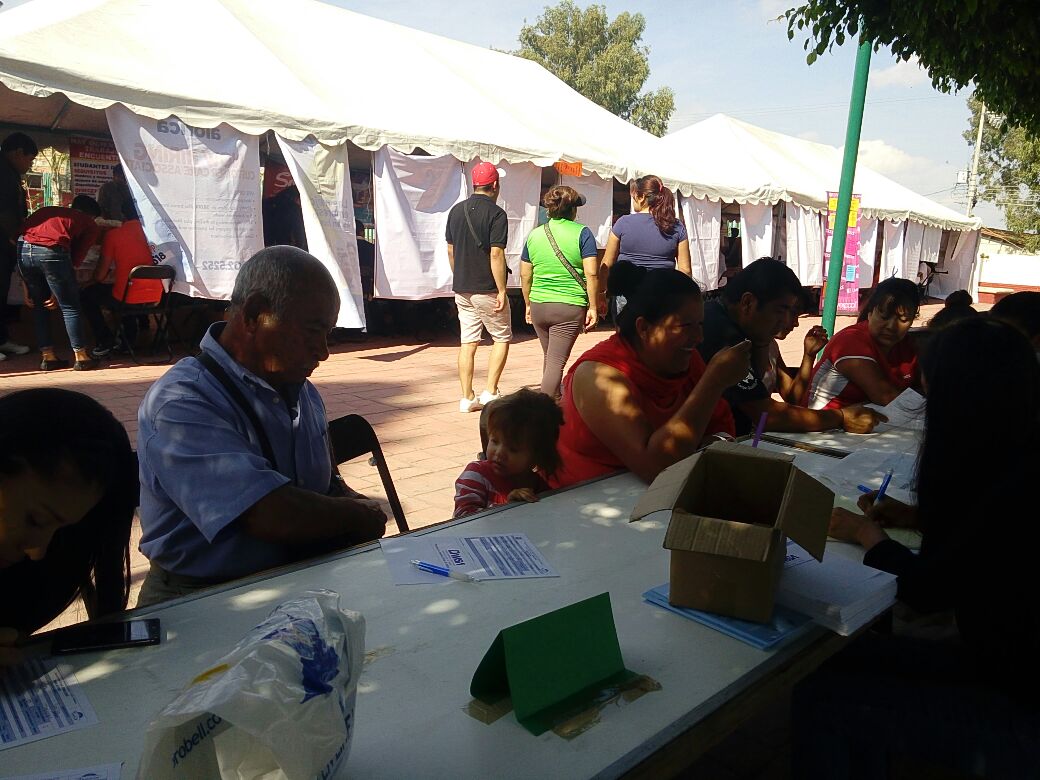 En el  mes  de  Agosto,  se atendió a través de vinculación laboral a 59 buscadores de  empleo y se realizaron 23 reclutamientos masivos  en el Municipio por diferentes empresas  como WALMART, MUEBLES LACANDONA, INTERCARNES, GRUPO SIPREF, JEZAMK,  WORKEN, YAKUTT entre  otras.  Se realizo la 7ª Feria Municipal de  Empleo Tonalá  en  la delegación del Rosario   donde se ofrecieron un promedio de 850 vacantes por  las  50 empresas  asistentes para los buscadores de empleo.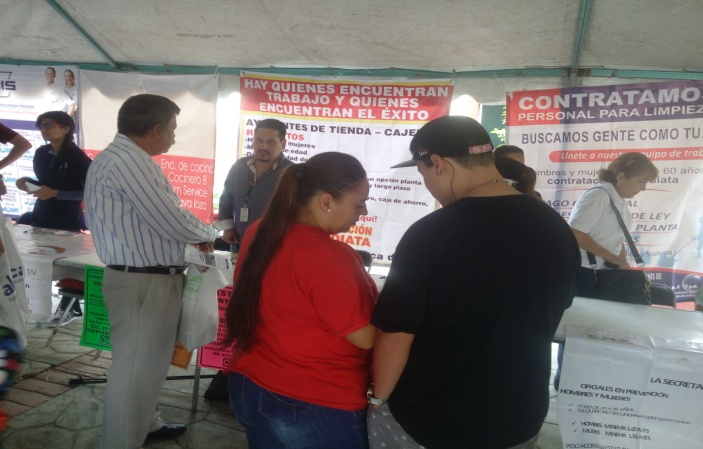 8ª. FERIA MUNICIPAL DEL EMPLEO EN LA COL 20 DE NOVIEMBRE 23 DE AGOSTO SE ATENDIO A 102 CIUDADANOS OFRECIENDO 1000 VACANTESRespecto al mes  de  Septiembre  se atendió a través de vinculación laboral a 73 buscadores de  empleo,  se realizaron 16 reclutamientos  en el Municipio por diferentes empresas  como ALFERZA, IDENTIDAD, WORKEN, BEST WESTER, ESCARH, SUAPI, ASSISTANCE POWER, entre  otras. 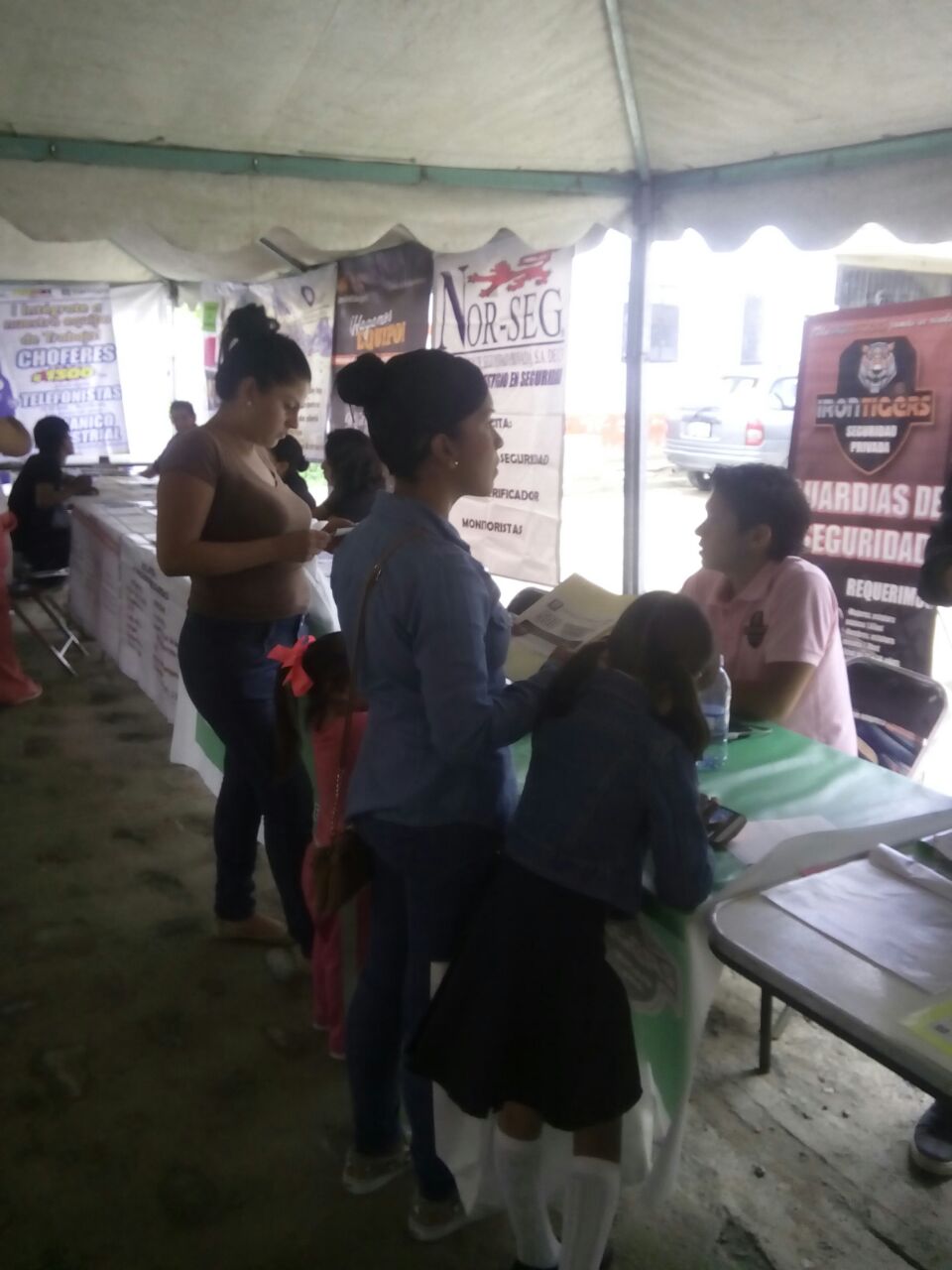 A la fecha y de acuerdo con los reportes de algunas empresas, han obtenido empleo un promedio de  75 ciudadanos tonaltecas en el trimestre que nos ocupa. Dentro del  mes  de  Octubre se atendió a través de vinculación laboral a 29 buscadores de  empleo,  se realizaron 12 reclutamientos  en el Municipio por diferentes empresas  como GAS NIETO, NOR-SEG, AQUALIMP, MUEBLES LACANDONA,  entre  otras.  Se realizó la 9ª Feria Municipal de  Empleo  en  la delegación de Infonavit La Soledad favoreciéndose a 110 buscadores de empleo con las  más de 1000 vacantes  ofertadas   por  las  50 empresas  invitadas.Participación en la segunda Feria Metropolitana de Empleo y Emprendimiento con sede en el municipio de Tlaquepaque, realizando una aportación económica y colaborando con 10 empresas invitadas por parte de nuestro municipio.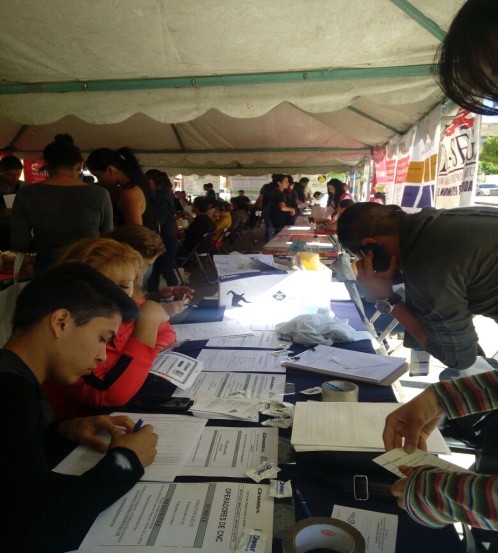 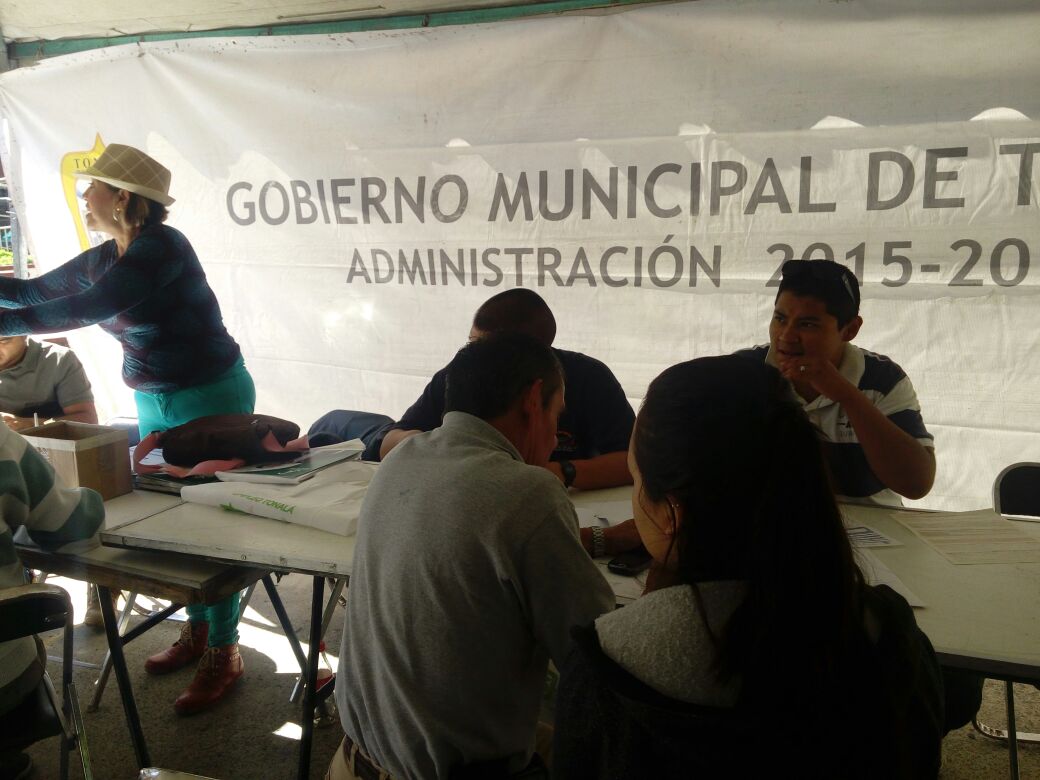 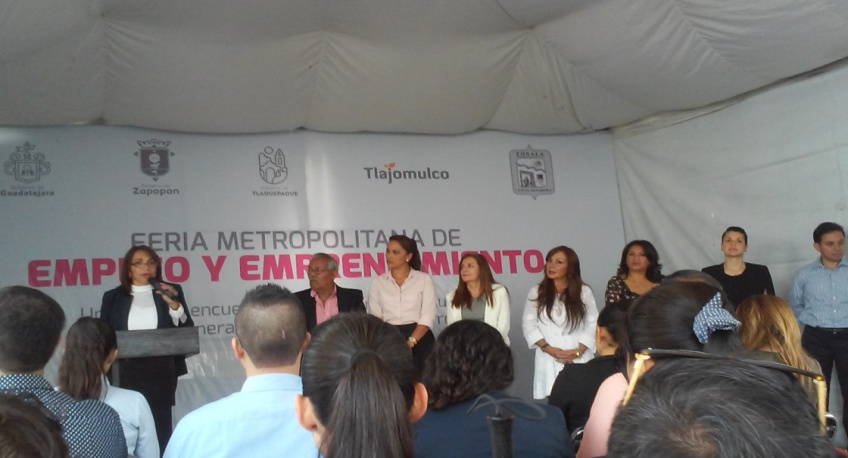 Dentro del  mes  de  Noviembre  se atendió a través de vinculación laboral a 113 buscadores de  empleo,  se realizaron 07 reclutamientos  en el Municipio por diferentes empresas  como ARCA CONTINENTAL PROCESA, MANPOWER, ILSP GLOBAL SEGURIDAD, IDENTIDAD EN IMÁGENES CORPORATIVAS, entre  otras.  Se realizo la 10ª Feria Municipal de  Empleo en  la delegación de Loma Dorada favoreciéndose  a  69  buscadores  de  empleo  con las   más de 1000 vacantes  ofertadas   por  las  50 empresas  invitadas.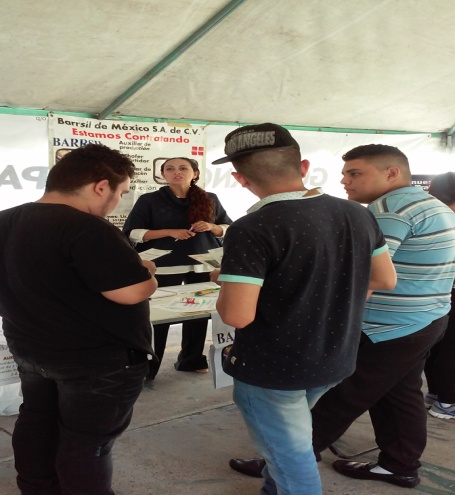 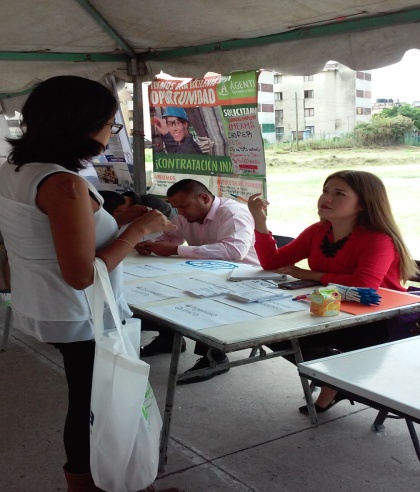 Dentro del  mes  de  Diciembre  se atendió a través de vinculación laboral a 33 buscadores de  empleo,  se realizaron 05 reclutamientos  en el Municipio por diferentes empresas  como PROTECCIÓN Y ALARMAS PRIVADAS, MUEBLES LACANDONA, LA COSMOPOLITANA, entre  otras.  Del 1º de Enero 2017 al 31 de  Marzo de  2017En el  mes  de Enero se atendió a través de vinculación laboral a 69 ciudadanos buscadores de  empleo, se llevaron a cabo 12 atenciones a empresas entre reclutamientos y consultas de cartera como WORKEN, DAMSA, FAMSA, CAMARA DE COMERCIO, FULLER,  entre  otras.  Se implementó la exhibición de vacantes en el auditorio de Promoción Económica atendiéndose a 165 buscadores de empleo.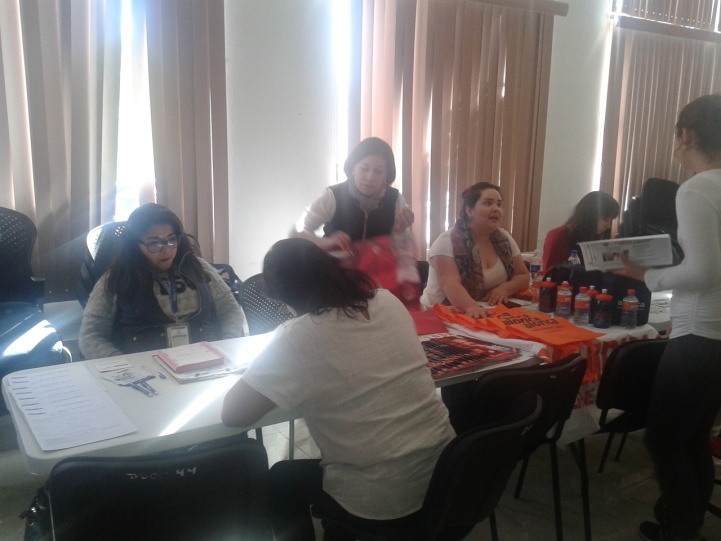 Dentro del mes de Febrero se atendió a través de vinculación laboral a 64 ciudadanos buscadores de  empleo,  se llevaron a cabo 09 atenciones a empresas entre reclutamientos y consultas de cartera como ENLACES LOGÍSTICOS EMPRESARIALES, GAS NIETO, FABRICAS DE FRANCIA, TOSTADAS EL REAL CENTENARIO, entre  otras.En la actividad exhibición de vacantes dentro del programa empleo tonalá, se atendieron a 213 buscadores de empleo.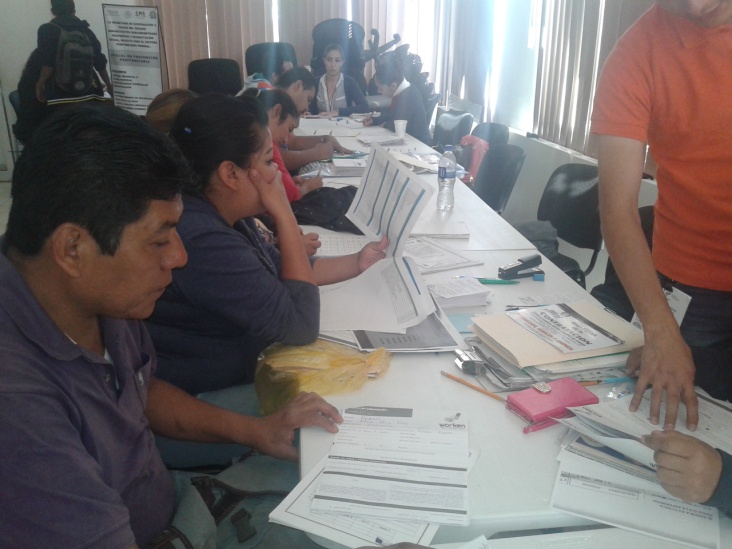 Durante el  mes  de Marzo se atendió a través de vinculación laboral a 85 buscadores de  empleo,  se llevaron a cabo 15 atenciones a empresas entre reclutamientos y consultas de cartera como Z-GAS, MEGACABLE, WALMART, TANHAUSER, entre  otras.  Se realizó la 11ª Feria Municipal de Empleo en la delegación de la Colonia Jalisco favoreciéndose a 120 buscadores de empleo con las  más de 1000 vacantes  ofertadas   por  las  50 empresas  invitadas.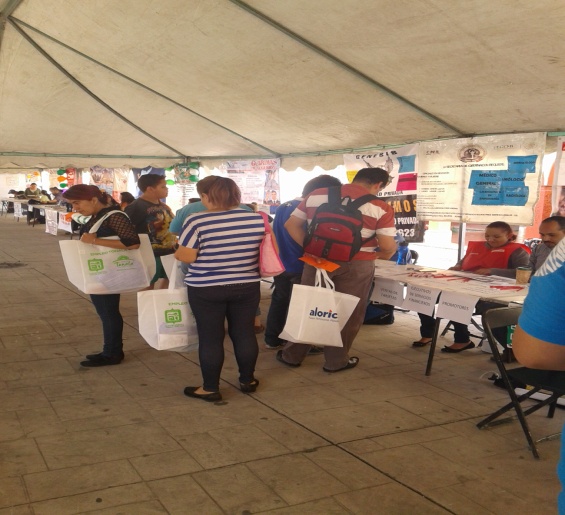 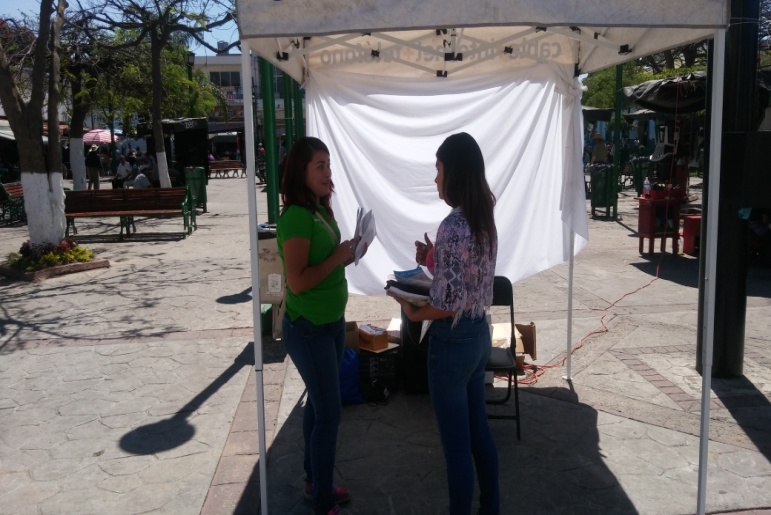 Participamos en la tercera Feria Metropolitana de Empleo y Emprendimiento con sede en el municipio de Zapopan, donde llevamos 15 empresas invitadas por parte de nuestro municipio.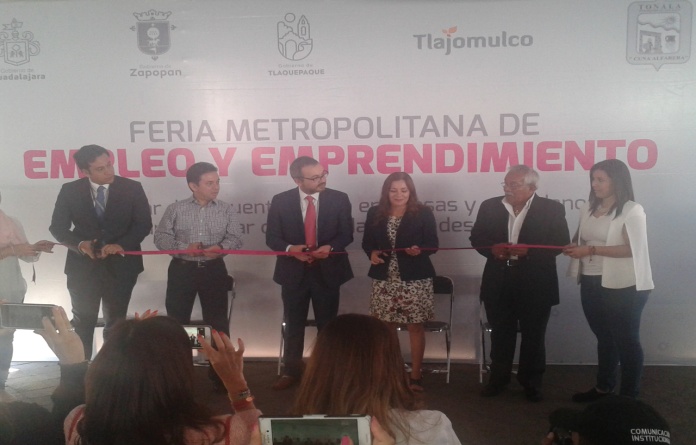 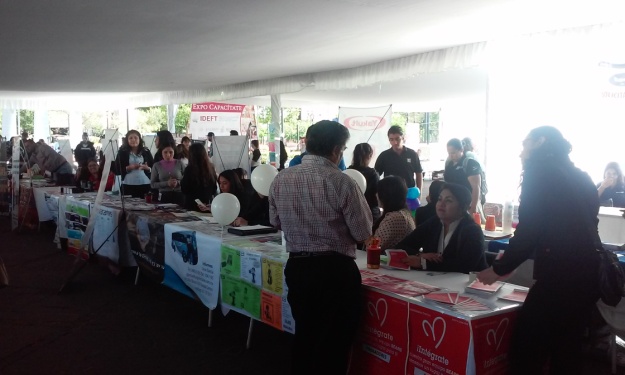 Informe  de Actividades    Abril a Junio 2017 “Programa  Empleo Tonalá”Durante el mes de Abril se atendió a través de vinculación laboral a 69 ciudadanos buscadores de  empleo, se llevaron a cabo 03 consultas de cartera de buscadores de empleo por parte de las empresas URREA, MEGACABLE Y SISTEMAS GLOBALES EN LOGÍSTICA Y SEGURIDAD PRIVADA, así como 02 reclutamientos en las oficinas de Promoción Económica por parte de GRUPO UREA y SECRETARÍA DE GOBERNACIÓN.  Asistimos al Centro Administrativo de Tlajomulco a la reunión de trabajo con los Municipios de la Zona Metropolitana con la finalidad de evaluar la Macroferia Metropolitana de Empleo que se llevó a cabo en Zapopan, así como definir comisiones para la siguiente Feria del Empleo y Emprendimiento que tendrá como sede el Municipio de Tlajomulco de Zúñiga y que se llevará a cabo en el mes de Junio.Durante el mes de Mayo se atendió a través de vinculación laboral a 84 ciudadanos buscadores de  empleo, se llevaron a cabo 20 atenciones a empresas entre reclutamientos y consultas de cartera como ENLACES LOGÍSTICOS EMPRESARIALES, TANHAUSER, TIENDA DEL TAPICERO, TEKMAN, ALPEZI, LIVERPOOL,  entre  otras.Se gestionó y colaboró con  Servicio Nacional de Empleo para  la realización de la Segunda Feria Nacional de Empleo el 17 de mayo con sede en la Plaza Cihualpilli (Cabecera Municipal). Se llevó a cabo en las instalaciones de Promoción Económica la reunión de información con las empresas con el objetivo de hacer intercambio de cartera e invitarles a participar en la 4ta Feria Metropolitana de Empleo y Emprendimiento.Durante el mes de Junio se atendió a través de vinculación laboral a 42 buscadores de  empleo,  se llevaron a cabo 20 atenciones a empresas entre reclutamientos y consultas de cartera como EMPAQUES TONALÁ, SANBORNS, PROTECIÓN Y ALARMAS PRIVADAS, entre  otras. Se implementó la exhibición de vacantes (los lunes del mes) atendiéndose a 62 buscadores de empleo.Se instalaron módulos fijos de reclutamiento en diferentes puntos del municipio como Plaza Cihualpilli, Loma Dorada, Zalatitán, por parte de la empresa AZANZA.Participación en la cuarta Feria Metropolitana de Empleo y Emprendimiento con sede en el Municipio de Tlajomulco de Zúñiga, realizando una aportación económica, colaborando con las actividades para la ejecución de la misma, así como invitar a 10 empresa por parte de nuestro Municipio.VINCULACIÓN LABORAL ABRIL   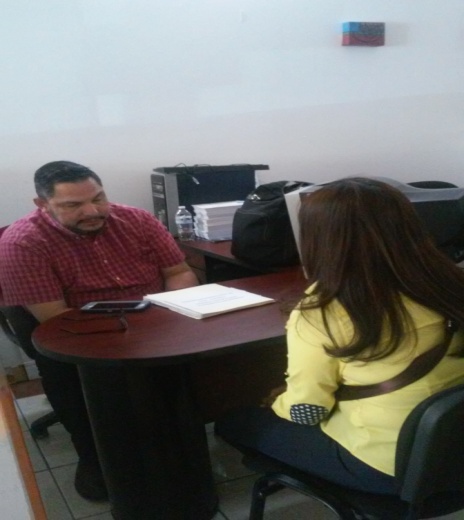 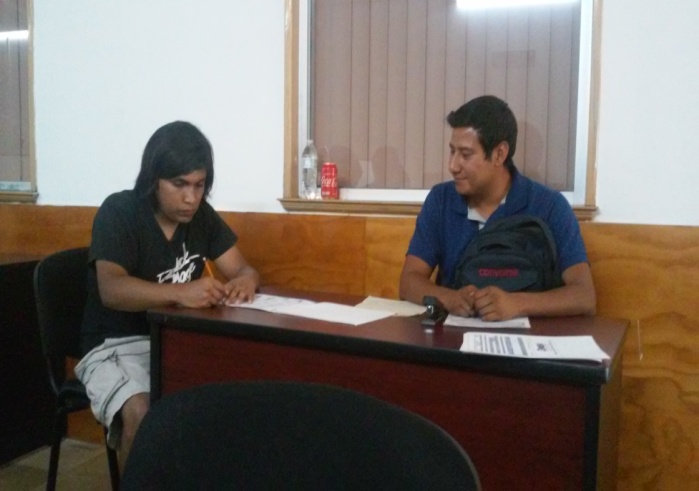   RECLUTAMIENTO GRUPO URREA                      RECLUTAMIENTO SEGOB                                                                                                                        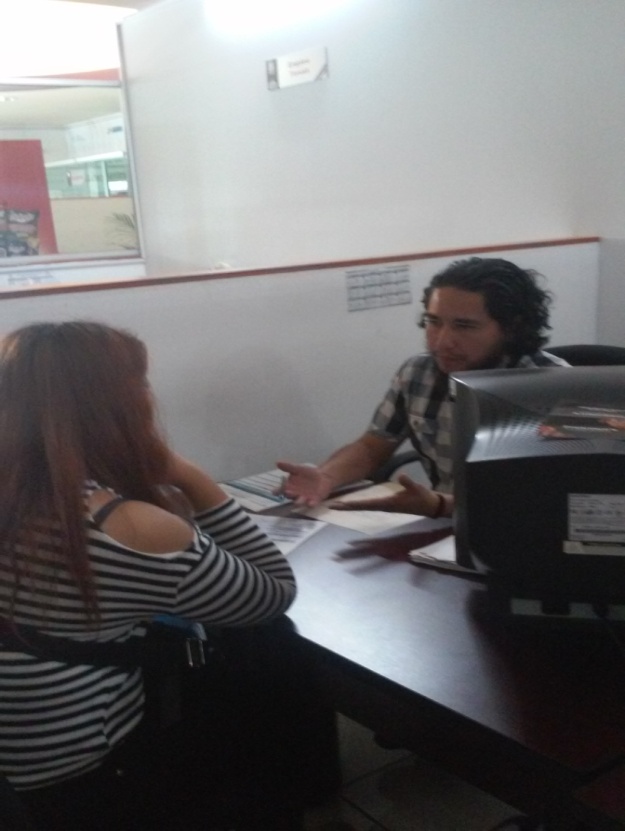 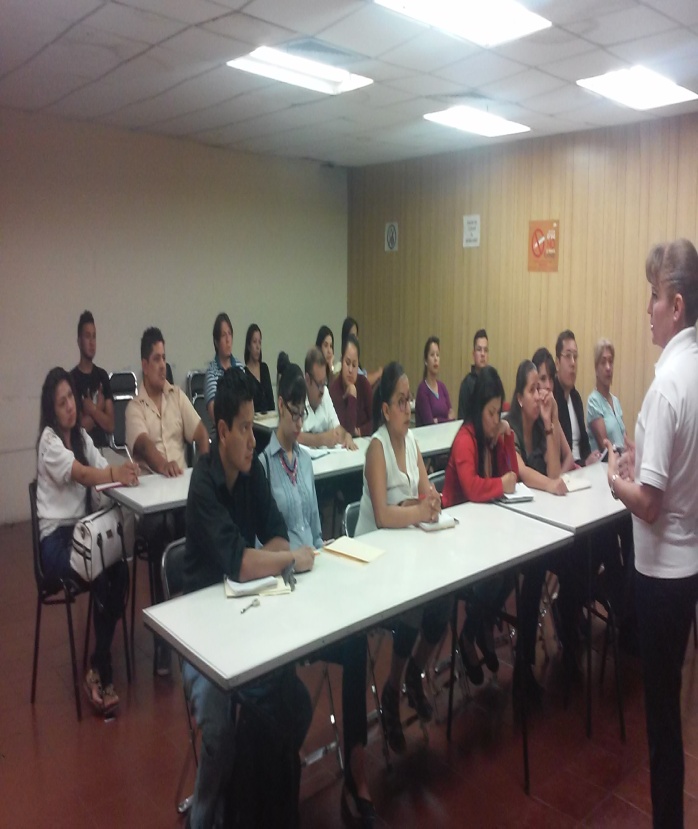 VINCULACIÓN LABORAL MAYO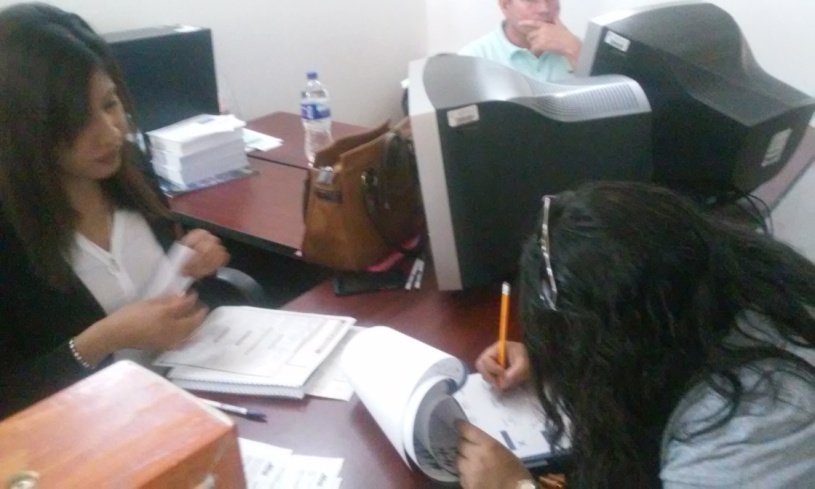                               RECLUTAMIENTO ALPEZI                                            RECLUTAMIENTO LIVERPOOL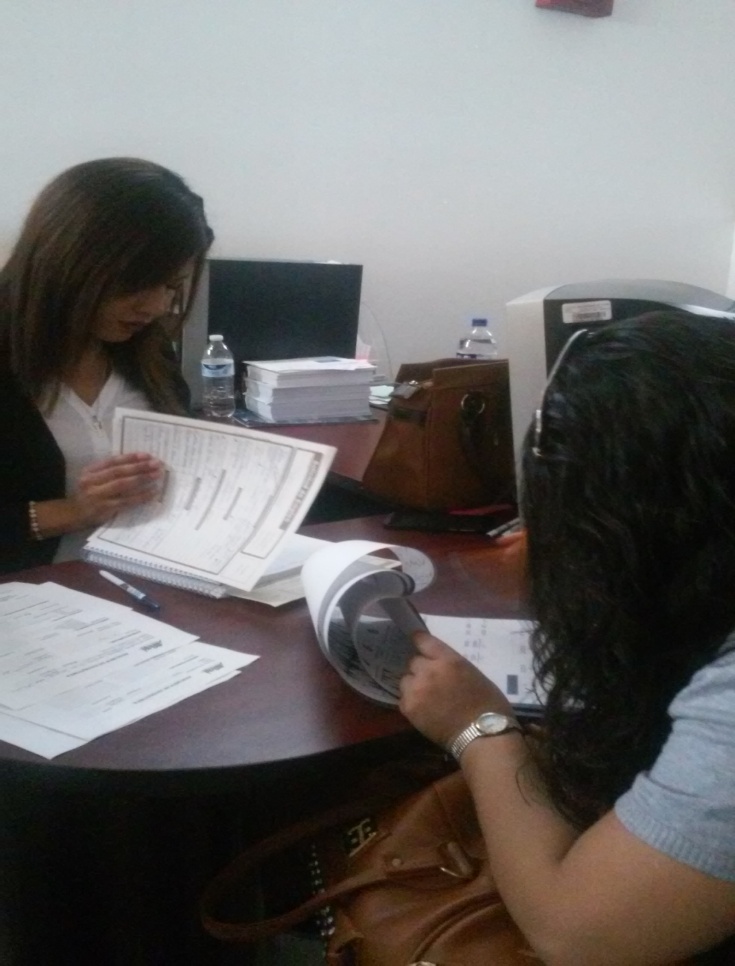 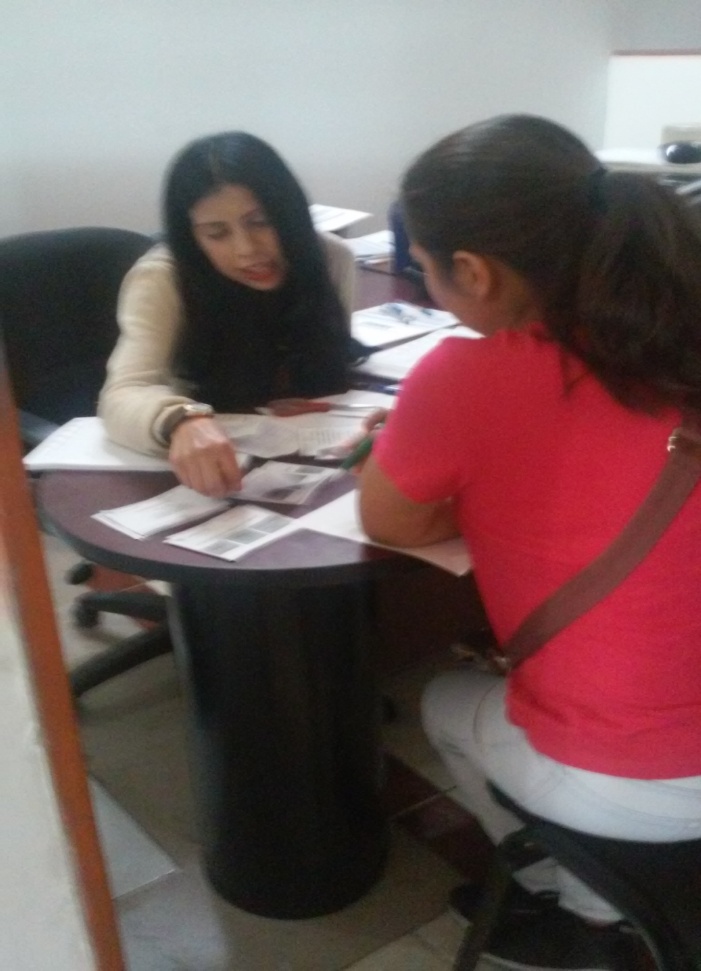 REUNIÓN DE TRABAJO CON EMPRESAS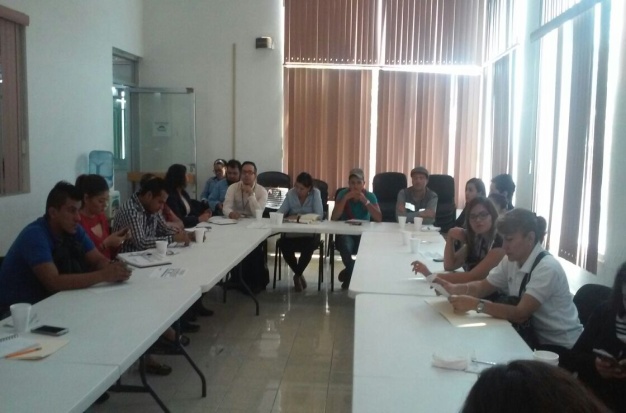 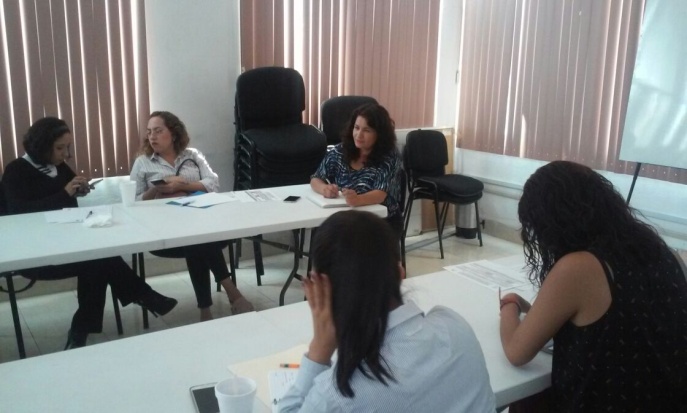 2DA FERIA DE EMPLEO POR PARTE DE SERVICIO NACIONAL DE EMPLEO PLAZA CIHUALPILLI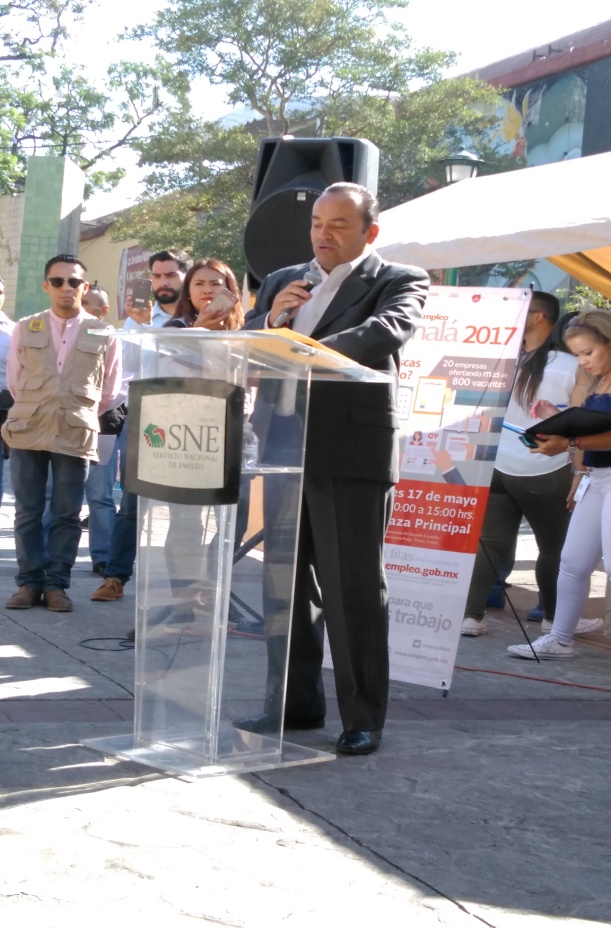 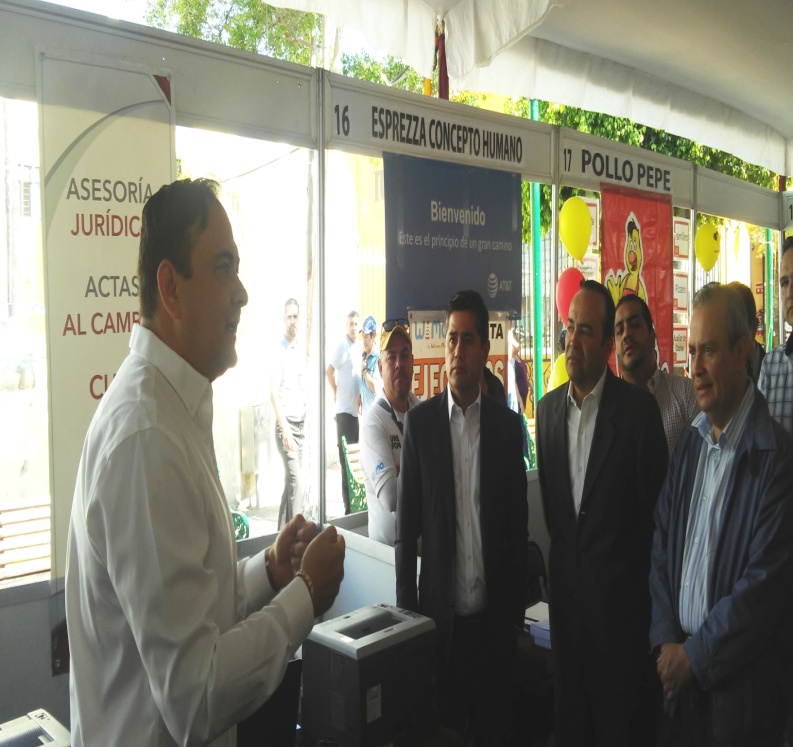 VINCULACIÓN LABORAL  JUNIO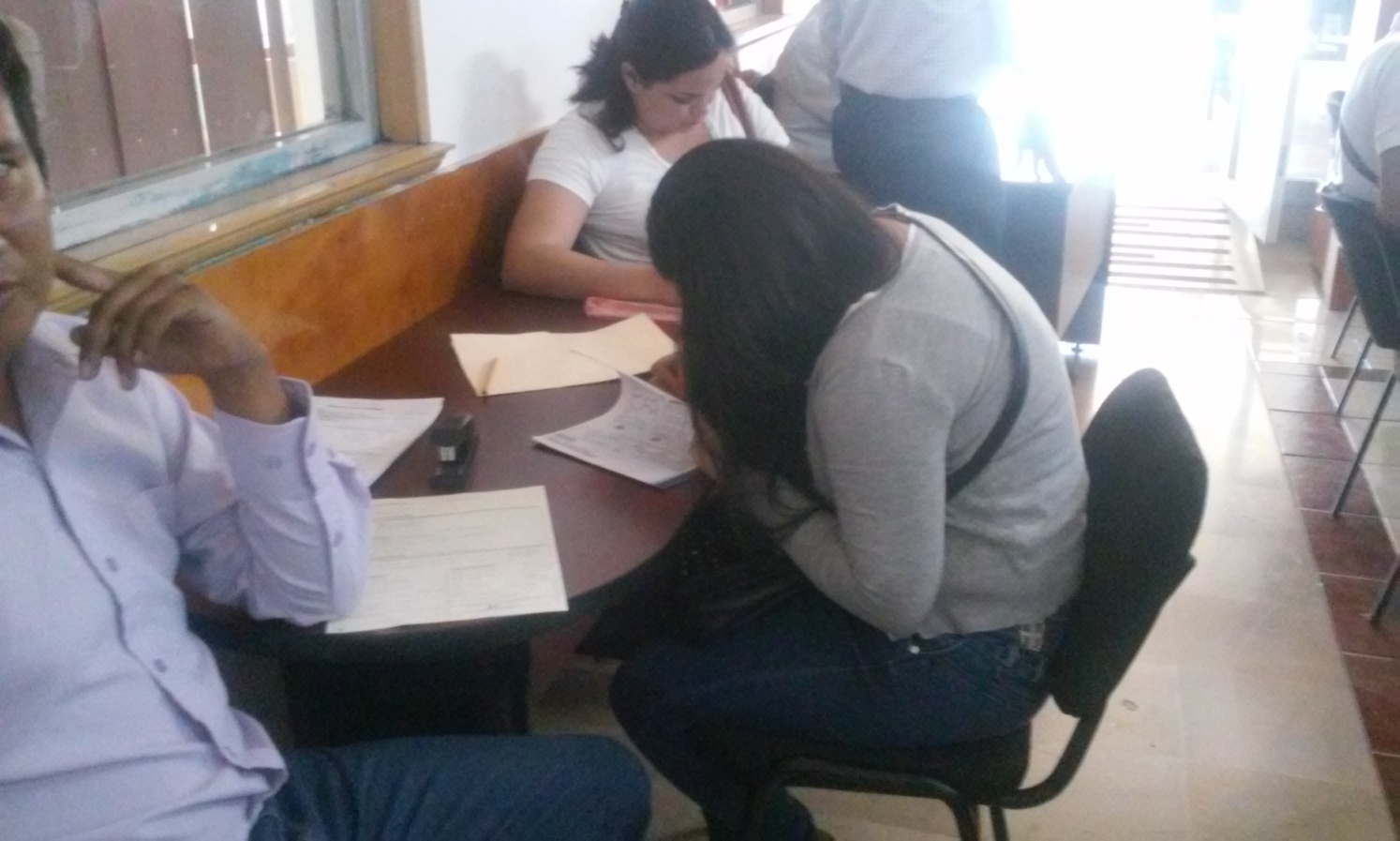 EXHIBICIÓN DE VACANTES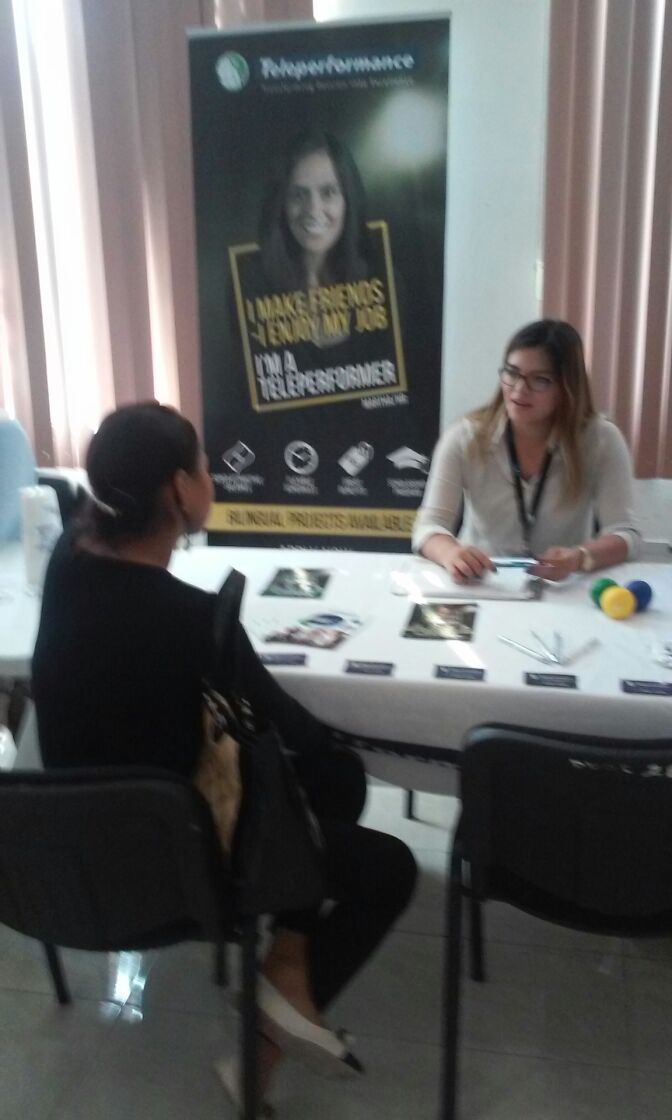 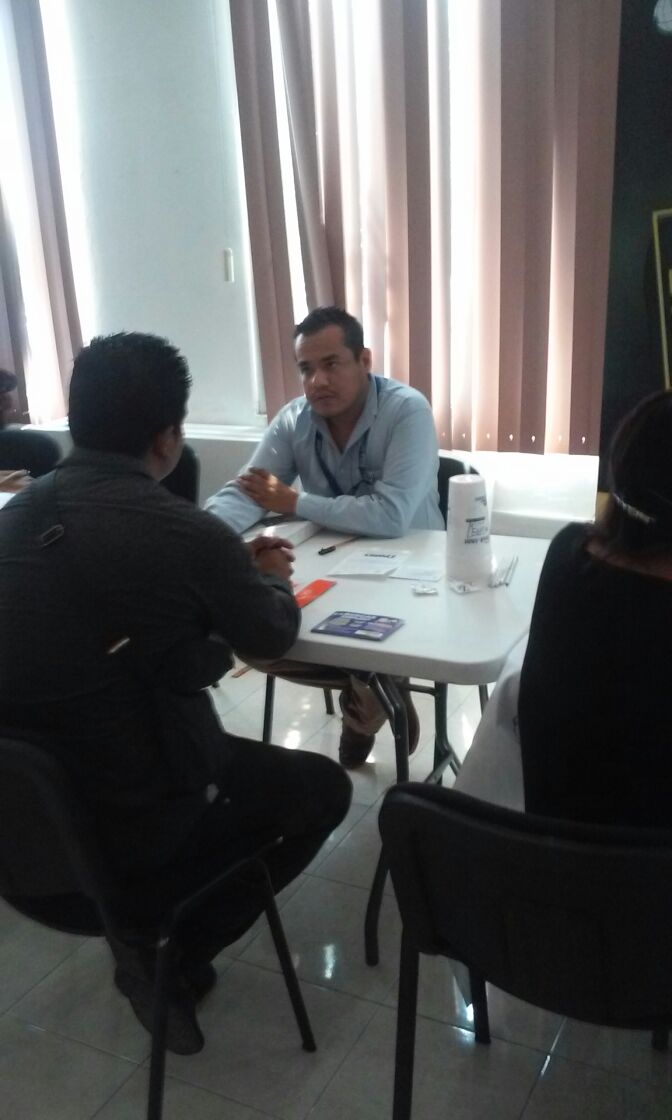 MÓDULOS FIJOS DE RECLUTAMIENTO EMPRESA  AZANZA                              DELEGACIÓN ZALATITÁN                                              PLAZA CIHUALPILLI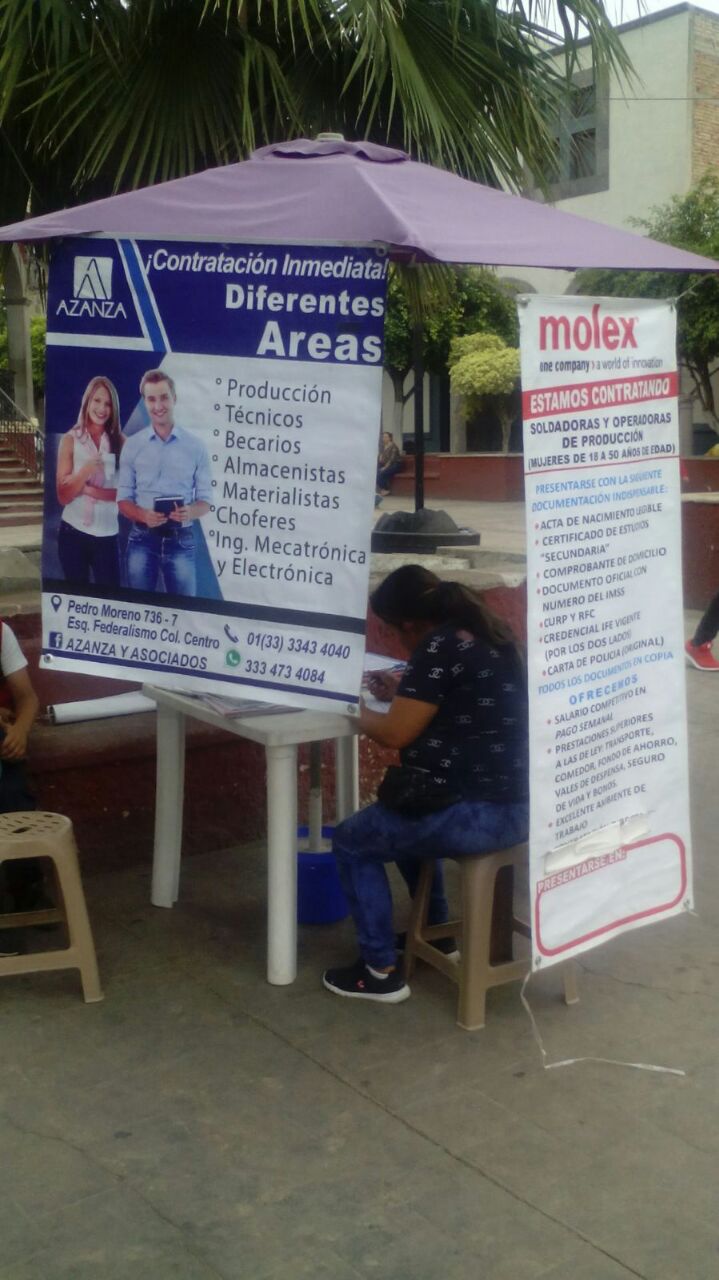 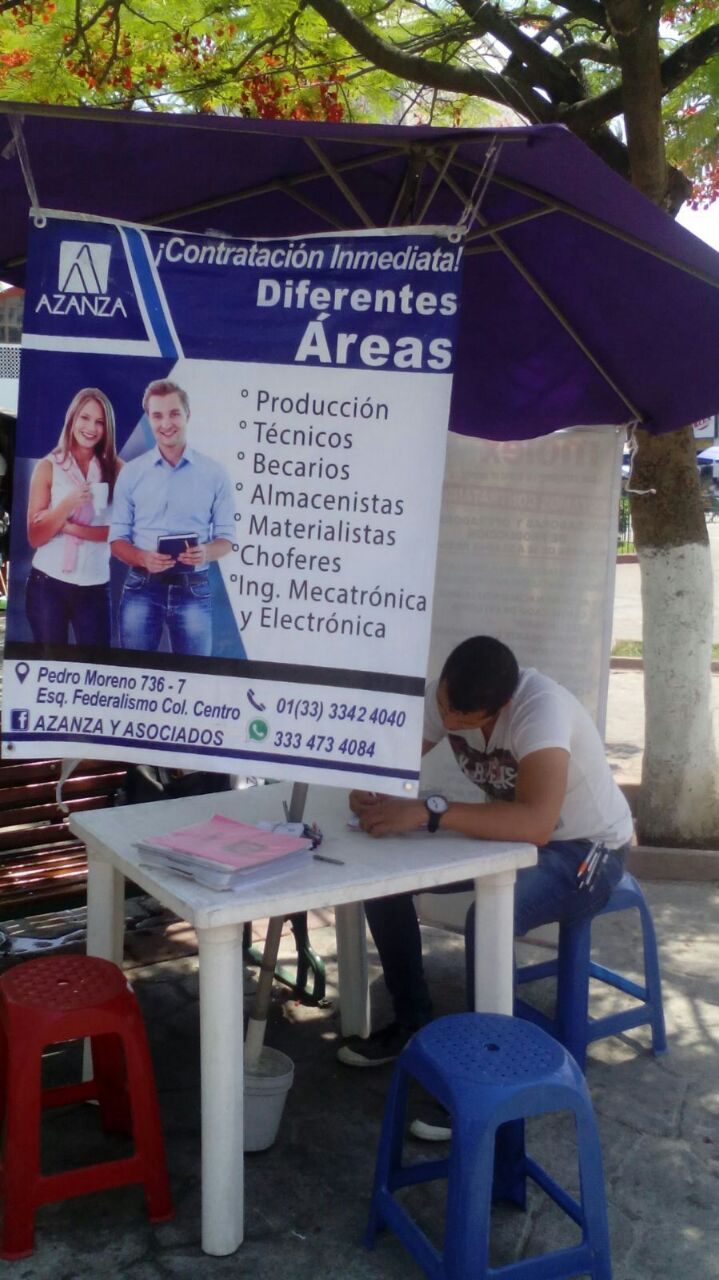 4TA FERIA METROPOLITANA DE EMPLEO Y EMPRENDIMIENTO TLAJOMULCO DE ZÚÑIGA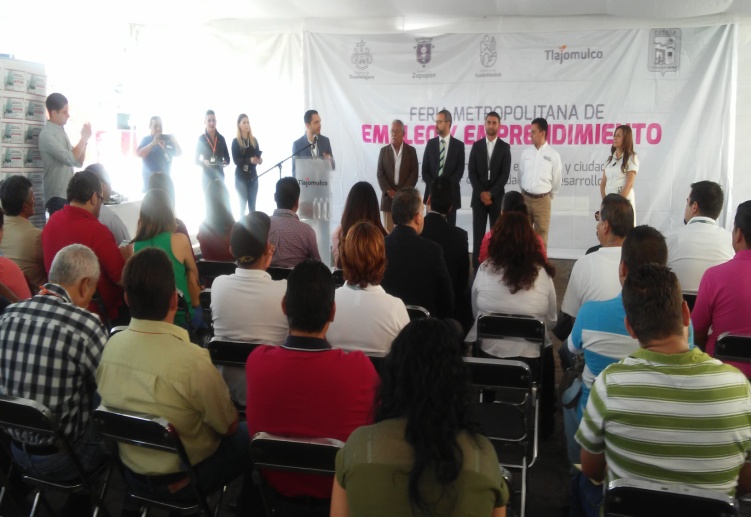 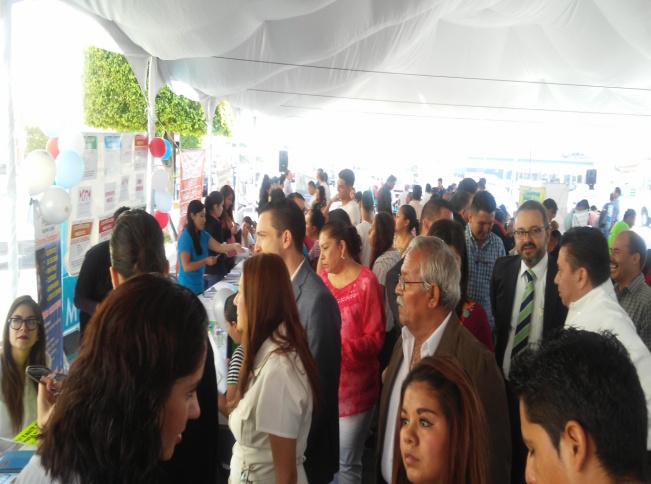 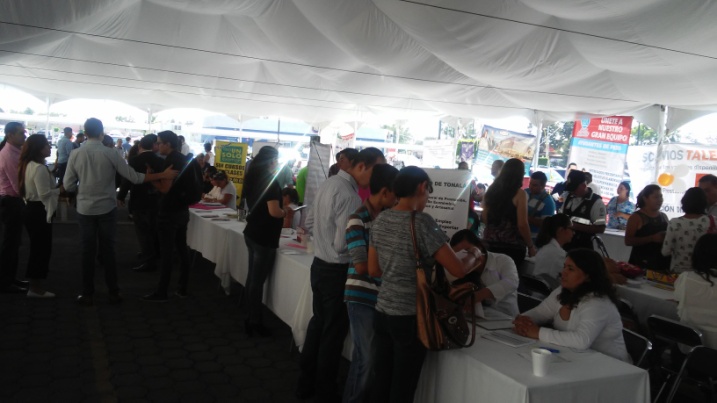 